(La table de Pythagore)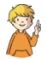 (La table de Pythagore)Op. 6Les tables de multiplicationX12345678910112345678910224681012141618203369121518212427304481216202428323640551015202530354045506612182430364248546077142128354249566370881627324048566472809918273645636372819010102030405060708090100Op. 6Les tables de multiplicationX12345678910112345678910224681012141618203369121518212427304481216202428323640551015202530354045506612182430364248546077142128354249566370881627324048566472809918273645636372819010102030405060708090100